Túrakód: TK_Masz-i / Táv.: 51,2 km Szintidő: 3:50 óra, (átlagseb.: 13,36 km/h / Frissítve: 2021-01-22Túranév: Terepkerékpáros / Maszlaghalmi iskolaRésztávokhoz javasolt rész-szintidők (kerekített adatok, átlagsebességgel kalkulálva):Feldolgozták: Baráth László, Hernyik András, Valkai Árpád,  Tapasztalataidat, élményeidet őrömmel fogadjuk!  (Fotó és videó anyagokat is várunk.)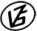 RésztávRésztávRész-szintidőRész-szintidőTK_Masz-i_01-rtRajt-Cél (rendezvény) - Körtefa / Sziget0:200:20TK_Masz-i_02-rtKörtefa / Sziget - Tisza ártér-3 / Sziget0:40:24TK_Masz-i_03-rtTisza ártér-3 / Sziget - Tisza ártér-2 / Bogaras0:60:30TK_Masz-i_04-rtTisza ártér-2 / Bogaras - Tisza 239 fkm0:90:40TK_Masz-i_05-rtTisza 239 fkm – 451-es út hídfő DNY0:90:49TK_Masz-i_06-rt451-es út hídfő DNY - Greskovits-Sághy feszület0:221:11TK_Masz-i_07-rtGreskovits-Sághy feszület - Vidre-éri nádas0:151:26TK_Masz-i_08-rtVidre-éri nádas - Maszlaghalmi Iskola0:261:52TK_Masz-i_09-rtMaszlaghalmi Iskola - Plékrisztus (1926)0:122:04TK_Masz-i_10-rtPlékrisztus (1926) - Felső-csatorna / kisakácos0:242:27TK_Masz-i_11-rtFelső-csatorna / kisakácos - Csongrádi tanyák DK0:212:48TK_Masz-i_12-rtCsongrádi tanyák DK - 451-es út hídfő DNY0:143:02TK_Masz-i_13-rtCsongrádi tanyák DK - Körtefa / Sziget0:283:30TK_Ti-Tt_14-rtKörtefa / Sziget - Cél (rendezvény)0:203:50